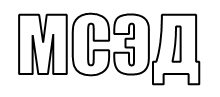 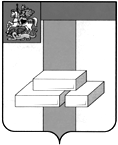 АДМИНИСТРАЦИЯГОРОДСКОГО ОКРУГА ДОМОДЕДОВОМОСКОВСКОЙ  ОБЛАСТИКОМИТЕТ ПО УПРАВЛЕНИЮ ИМУЩЕСТВОМпл.30-летия Победы, д.1, микрорайон Центральный,  г. Домодедово,  Московская область, 142000,    Тел. (496)79-24-139 E-mail: dmdd_kui@mosreg.ru  ИНН 5009027119, КПП 500901001___________  № __________	Уважаемая Юлия Александровна!Прошу Вас напечатать в ближайшем выпуске газеты «» следующее объявление:ИТОГИ АУКЦИОНА!Комитет по управлению имуществом Администрации городского округа Домодедово сообщает о том, что 11.11.2021 Комитетом по конкурентной политике Московской области подведен итог аукциона в электронной форме на право заключения договора аренды земельного участка, государственная собственность на который не разграничена, расположенного на территории городского округа Домодедово (1 лот) АЗГЭ-ДО/21-1589:Лот № 1: Наименование Объекта (лота) аукциона: земельный участок. Категория земель: земли населенных пунктов. Разрешенное использование: для индивидуального жилищного строительства. Место расположения (адрес) Объекта (лота) аукциона: Московская область, г. о.  Домодедово, мкр. Белые столбы, ул. Севастопольская.  Кадастровый номер участка: 50:28:0030263:331, площадь 788 кв. м.           Начальная (минимальная) цена договора (цена лота): 199 603,55 руб. (Сто девяносто девять тысяч шестьсот три рубля 55 копеек), НДС не облагается. «Шаг аукциона»: 5 988,10 руб. (Пять тысяч девятьсот восемьдесят восемь рублей 10 копеек). Размер задатка: 199 603,55 руб. (Сто девяносто девять тысяч шестьсот три рубля 55 копеек), НДС не облагается. Аукцион признан состоявшимся. Победителем аукциона признан участник: Жуйков Николай Николаевич, предложивший наибольшую цену предмета аукциона: 768 473,05 руб. (Семьсот шестьдесят восемь тысяч четыреста семьдесят три рубля 05 копеек), НДС не облагается, с которым будет заключен договор аренды.Протокол аукциона размещен на официальном сайте Российской Федерации, определенном Правительством Российской Федерации www.torgi.gov.ru, официальном сайте городского округа Домодедово www.domod.ru, на Едином портале торгов Московской области www.torgi.mosreg.ru, на сайте Оператора электронной площадки www.rts-tender.ru в сети Интернет.Председатель комитетапо управлению имуществом                                                         Л. В. ЕнбековаТ.Ю. Водохлебова+7 496 792 41 32